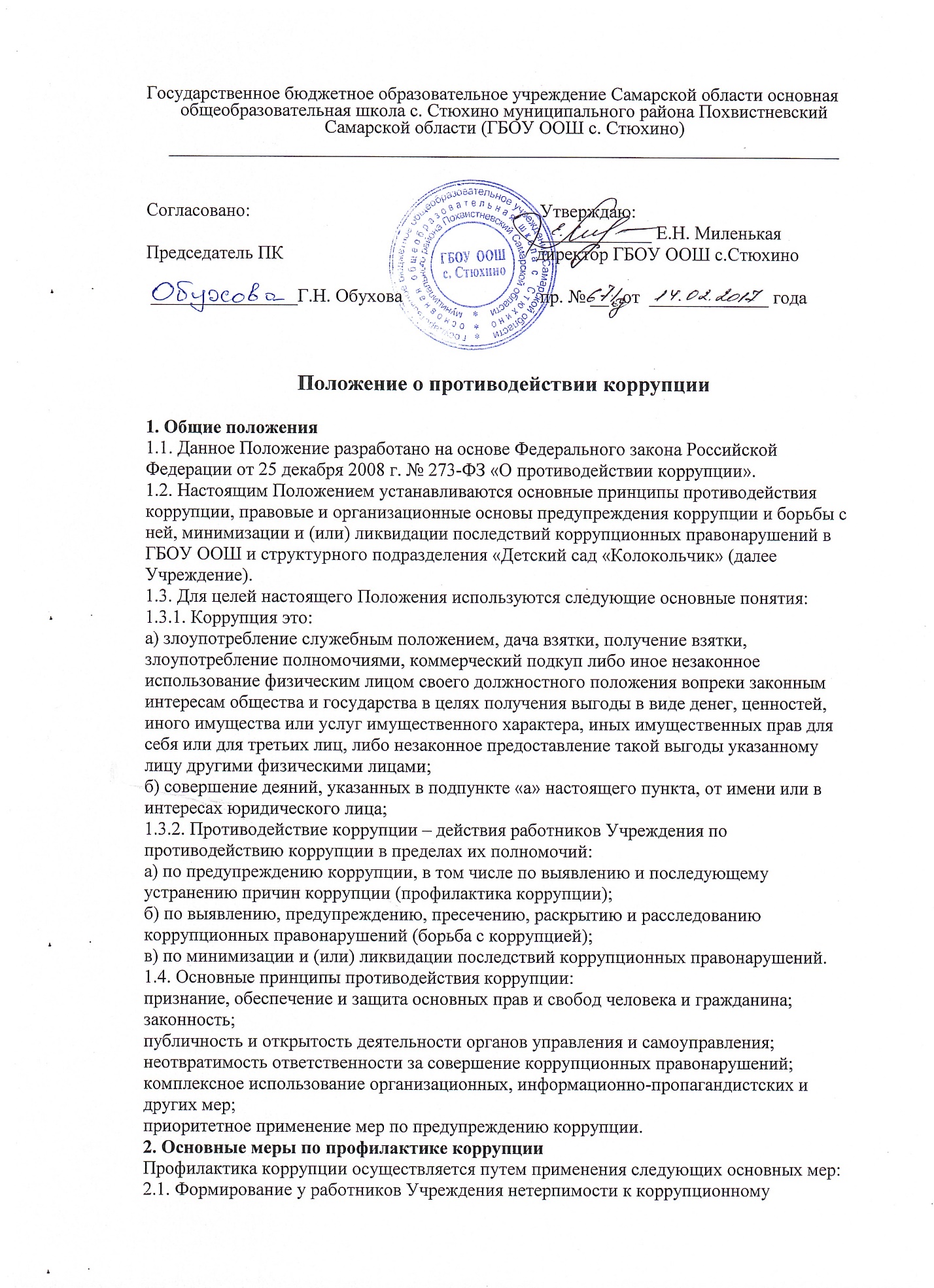 Государственное бюджетное образовательное учреждение Самарской области основнаяобщеобразовательная школа с. Стюхино муниципального района Похвистневский Самарской области (ГБОУ ООШ с. Стюхино)__________________________________________________________________________Согласовано:                                                               Утверждаю:                                                                                       ____________ Е.Н. МиленькаяПредседатель ПК                                                       директор ГБОУ ООШ с.Стюхино                     ________________Г.Н. Обухова                              пр. № __   от  _____________ года                                                                      ПОЛОЖЕНИЕ о комиссии по противодействию коррупции1. Общие положения
1.1. Настоящее Положение определяет порядок деятельности, задачи и компетенцию Комиссии по противодействию коррупции (далее — Комиссия) в ГБОУ ООШ и структурном подразделении «Детский сад «Колокольчик»  (далее— ГБОУ ООШ).
1.2. Комиссия является совещательным органом, который систематически осуществляет комплекс мероприятий по:
- выявлению и устранению причин и условий, порождающих коррупцию в ГБОУ ООШ;
- выработке оптимальных механизмов защиты от проникновения коррупции в, снижению в ГБОУ ООШ коррупционных рисков;
- созданию единой системы мониторинга и информирования сотрудников по проблемам коррупции;
- антикоррупционной пропаганде и воспитанию;
- привлечению общественности  к сотрудничеству по вопросам противодействия коррупции в целях выработки у сотрудников навыков антикоррупционного поведения в сферах с повышенным риском коррупции, а также формирования нетерпимого отношения к коррупции.
1.3. Для целей настоящего Положения применяются следующие понятия и определения:
1.3.1. Коррупция - под коррупцией понимается противоправная деятельность, заключающаяся в использовании лицом предоставленных должностных или служебных полномочий с целью незаконного достижения личных и (или) имущественных интересов.
1.3.2. Противодействие коррупции - скоординированная деятельность федеральных органов государственной власти, органов государственной власти субъектов РФ, органов местного самоуправления муниципальных образований, институтов гражданского общества, организаций и физических лиц по предупреждению коррупции, уголовному преследованию лиц совершивших коррупционные преступления, минимизации и (или) ликвидации их последствий.
1.3.3. Коррупционное правонарушение - как отдельное проявление коррупции, влекущее за собой дисциплинарную, административную, уголовную или иную ответственность.
1.3.4. Субъекты антикоррупционной политики - органы государственной власти и местного самоуправления, учреждения, организации и лица, уполномоченные на формирование и реализацию мер антикоррупционной политики, граждане.
В ДОУ субъектами антикоррупционной политики являются:
• педагогический коллектив и обслуживающий персонал;
• родители (законные представители);
• физические и юридические лица, заинтересованные в качественном оказании образовательных услуг .
1.3.5. Субъекты коррупционных правонарушений - физические лица, использующие свой статус вопреки законным интересам общества и государства для незаконного получения выгод, а также лица, незаконно предоставляющие такие выгоды.
1.3.6. Предупреждение коррупции - деятельность субъектов антикоррупционной политики, направленная на изучение, выявление, ограничение либо устранение явлений условий, порождающих коррупционные правонарушения, или способствующих их распространению.
1.4. Комиссия в своей деятельности руководствуется Конституцией Российской Федерации, действующим законодательством РФ, Законом РФ от 25.12.2008 № 273-ФЗ «О противодействии коррупции», нормативными актами Министерства образования и науки Российской Федерации, Уставом ГБОУ ООШ , другими нормативными правовыми актами ДОУ, а также настоящим Положением.
1.5. Настоящее положение вступает в силу с момента его утверждения заведующим ДОУ - председателем Комиссии по противодействию коррупции.
2. Задачи Комиссии
Комиссия для решения стоящих перед ней задач:
2.1. Участвует в разработке и реализации приоритетных направлений антикоррупционной политики.
2.2. Координирует деятельность ГБОУ ООШ по устранению причин коррупции и условий им способствующих, выявлению и пресечению фактов коррупции и её проявлений.
2.3. Вносит предложения, направленные на реализацию мероприятий по устранению причин и условий, способствующих коррупции в ГБОУ ООШ .
2.4. Вырабатывает рекомендации для практического использования по предотвращению и профилактике коррупционных правонарушений в деятельности ГБОУ ООШ .
2.5. Оказывает консультативную помощь субъектам антикоррупционной политики ГБОУ ООШ  по вопросам, связанным с применением на практике общих принципов служебного поведения сотрудников, и других участников учебно-воспитательного процесса.
2.6. Взаимодействует с правоохранительными органами по реализации мер, направленных на предупреждение (профилактику) коррупции и на выявление субъектов коррупционных правонарушений.
3. Порядок формирования и деятельность Комиссии
3.1. Состав членов Комиссии (который представляет директор ГБОУ ООШ )
рассматривается и утверждается на общем собрании работников ГБОУ ООШ. Ход рассмотрения и принятое решение фиксируется в протоколе общего собрания, а состав Комиссии утверждается приказом директора.
3.2. В состав Комиссии входят:
- представители педагогического коллектива;
- представители от родителей;
- представитель профсоюзного комитета работников ГБОУ ООШ.
3.3.Присутствие на заседаниях Комиссии ее членов обязательно. Они не вправе делегировать свои полномочия другим лицам. В случае отсутствия возможности членов Комиссии присутствовать на заседании, они вправе изложить свое мнение по рассматриваемым вопросам в письменном виде.
3.4.Заседание Комиссии правомочно, если на нем присутствует не менее двух третей общего числа его членов. В случае несогласия с принятым решением, член Комиссии вправе в письменном виде изложить особое мнение, которое подлежит приобщению к протоколу.
3.5. Член Комиссии добровольно принимает на себя обязательства о неразглашении сведений затрагивающих честь и достоинство граждан и другой конфиденциальной информации, которая рассматривается (рассматривалась) Комиссией. Информация, полученная Комиссией, может быть использована только в порядке, предусмотренном федеральным законодательством об информации, информатизации и защите информации.
3.6.Из состава Комиссии председателем назначаются заместитель председателя и
секретарь.
3.7.Заместитель председателя Комиссии, в случаях отсутствия председателя Комиссии, по его поручению, проводит заседания Комиссии. Заместитель председателя Комиссии осуществляют свою деятельность на общественных началах.
3.8.Секретарь Комиссии:
- организует подготовку материалов к заседанию Комиссии, а также проектов его решений;
- информирует членов Комиссии о месте, времени проведения и повестке дня очередного
заседания Комиссии, обеспечивает необходимыми справочно-информационными материалами.
Секретарь Комиссии свою деятельность осуществляет на общественных началах.
4. Полномочия Комиссии
4.1. Комиссия координирует деятельность ГБОУ ООШ по реализации мер противодействия коррупции.
4.2. Комиссия вносит предложения на рассмотрение Совета ГБОУ ООШ по совершенствованию деятельности в сфере противодействия коррупции, а также участвует в подготовке проектов локальных нормативных актов по вопросам, относящимся к ее компетенции.
4.3. Участвует в разработке форм и методов осуществления антикоррупционной деятельности и контролирует их реализацию.
4.4. Содействует работе по проведению анализа и экспертизы издаваемых администрацией ГБОУ ООШ документов нормативного характера по вопросам противодействия коррупции.
4.5. Рассматривает предложения о совершенствовании методической и организационной работы по противодействию коррупции в ГБОУ ООШ.
4.6.Содействует внесению дополнений в нормативные правовые акты с учетом изменений действующего законодательства
4.7. Создает рабочие группы для изучения вопросов, касающихся деятельности Комиссии, а также для подготовки проектов соответствующих решений Комиссии.
4.8. Полномочия Комиссии, порядок её формирования и деятельности определяются настоящим Положением в соответствии с Конституцией и законами Российской Федерации, указами Президента Российской Федерации, постановлениями Правительства Российской Федерации, органов муниципального управления, приказами Министерства образования и науки РФ, Уставом и другими локальными нормативными актами ГБОУ ООШ .
4.9.В зависимости от рассматриваемых вопросов, к участию в заседаниях Комиссии могут привлекаться иные лица, по согласованию с председателем Комиссии.
4.10.Решения Комиссии принимаются на заседании открытым голосованием простым
большинством голосов присутствующих членов Комиссии и носят рекомендательный характер, оформляется протоколом, который подписывает председатель Комиссии, а при необходимости, реализуются путем принятия соответствующих приказов и распоряжений заведующей, если иное не предусмотрено действующим законодательством. Члены Комиссии обладают равными правами при принятии решений.
5. Председатель Комиссии
5.1. Определяет место, время проведения и повестку дня заседания Комиссии, в случае необходимости привлекает к работе специалистов.
5.2.На основе предложений членов Комиссии и руководителей структурных подразделений формирует план работы Комиссии на текущий год и повестку дня его очередного заседания
5.3.Информирует Совет о результатах реализации мер противодействия коррупции в ГБОУ ООШ.
5.4.Дает соответствующие поручения своему заместителю, секретарю и членам Комиссии, осуществляет контроль за их выполнением.
5.5.Подписывает протокол заседания Комиссии.
5.6. Председатель Комиссии и члены Комиссии осуществляют свою деятельность на общественных началах.
6. Обеспечение участия общественности  в деятельности Комиссии
6.1. Все участники учебно-воспитательного процесса, представители общественности вправе направлять, в Комиссию обращения по вопросам противодействия коррупции, которые рассматриваются на заседании Комиссии.
6.2. На заседание Комиссии могут быть приглашены представители общественности. По решению председателя Комиссии, информация не конфиденциального характера о рассмотренных Комиссией проблемных вопросах.
7. Взаимодействие
7.1. Председатель комиссии, заместитель председателя комиссии, секретарь комиссии и члены комиссии непосредственно взаимодействуют:
- с педагогом ГБОУ ООШ по вопросам реализации мер противодействия коррупции, совершенствования методической и организационной работы по противодействию коррупции в ГБОУ ООШ;
- с советом родителей ГБОУ ООШ по вопросам совершенствования деятельности в сфере противодействия коррупции, участия в подготовке проектов локальных нормативных актов по вопросам, относящимся к компетенции Комиссии, информирования о результатах реализации мер противодействия коррупции.
- с администрацией ГБОУ ООШ по вопросам содействия в работе по проведению анализа и экспертизы издаваемых документов нормативного характера в сфере противодействия коррупции;
- с работниками (сотрудниками) ГБОУ ООШ и гражданами по рассмотрению их письменных обращений, связанных с вопросами противодействия коррупции в ГБОУ ООШ;
- с правоохранительными органами по реализации мер, направленных на
предупреждение (профилактику) коррупции и на выявление субъектов коррупционных правонарушений.
7.2. Комиссия работает в тесном контакте:
с исполнительными органами государственной власти, правоохранительными, контролирующими, налоговыми и другими органами по вопросам, относящимся к компетенции Комиссии, а также по вопросам получения в установленном порядке необходимой информации от них, внесения дополнений в нормативные правовые акты с учетом изменений действующего законодательства.
8. Внесение изменений
8.1. Внесение изменений и дополнений в настоящее Положение осуществляется путем подготовки проекта Положения в новой редакции заместителем председателя Комиссии.
8.2. Утверждение Положения с изменениями и дополнениями директором ГБОУ ООШ осуществляется после принятия Положения решением общего собрания работников ГБОУ ООШ .
9. Рассылка
9.1. Настоящее положение размещается на сайте ГБОУ ООШ.
10. Порядок создания, ликвидации, реорганизации и переименования
10.1. Комиссия создается, ликвидируется, реорганизуется и переименовывается приказом директора по решению Совета ГБОУ ООШ._ 